министерство образования и науки Российской ФедерацииСтарооскольский технологический институт им. А.А. УГАРОВА(филиал) федерального государственного автономного образовательного  учреждения  высшего  образования«Национальный исследовательский  технологический университет «МИСиС»ОСКОЛЬСКИЙ ПОЛИТЕХНИЧЕСКИЙ КОЛЛЕДЖМетодическая разработка открытого занятияпо дисциплине «Метрология, стандартизация, сертификация и техническое документирование»по теме «Порядок проведения сертификации. Экспертиза сертификата»   Иванова Анастасия Игоревна                                              преподаватель металлургического отделения ОПК СТИ НИТУ «МИСиС»  Старый Оскол  2017Цели: Образовательные: - сформировать знания о порядке проведения сертификации и экспертизы сертификата;- способствовать приобретению практических навыков проведения сертификации и работы с нормативными документами.  Развивающие:- развивать исследовательские навыки студентов, логическое мышление. Воспитательные: - содействовать формированию у студентов чувства ответственности за собственную и коллективную деятельность;- способствовать профессиональному и личностному развитию. Методическая: - активизация познавательной деятельности обучающихся.  Вид занятия: урок.Тип урока: комбинированный.Методы: словесный, наглядный, частично исследовательский. Методическое обеспечение занятия: план занятия, рабочая программа, учебник.Средства обучения: наглядные пособия, карточки-задания для самостоятельной работы.ХОД ЗАНЯТИЯI.     Организационный момент- приветствие - проверка готовности к занятию (раздача карточек с заданием)- проверка явки. II. Проверка домашнего задания      Фронтальный опрос Основные законы в области сертификации? Какие виды сертификации существуют на территории РФ?Главные цели обязательной сертификации?Главные цели добровольной сертификации?Объекты обязательной сертификации?Объекты добровольной сертификации?Нормативная база обязательной сертификации?Нормативная база добровольной сертификации?III. ЦелеполаганиеТема: «Порядок проведения сертификации. Экспертиза сертификата»Цель: - изучить порядок проведения сертификации;           - наработать навык проведения экспертизы сертификата соответствия.IV. Актуализация знаний      Фронтальный опросДайте определение термину «Сертификация»Определение «Сертификат соответствия»Сертификация (продукции, услуг) проводится по инициативе?Сертификация (продукции, услуг) проводится в целях?Работы в области сертификации (продукции, услуг) координирует? Какой цвет бланка сертификата  соответствия при обязательной сертификации?Какой цвет бланка сертификата соответствия при добровольной сертификации?      V. Изучение нового материала Тема: «Порядок проведения сертификации. Экспертиза сертификата»Цель: - изучить порядок проведения сертификации;           - наработать навык проведения экспертизы сертификата соответствия.Вопросы темы:           а)  Порядок проведения сертификации.            - Разбираем порядок проведения сертификации, устанавливающий последовательность действий, составляющих совокупную процедуру сертификации. подача заявки на сертификацию;принятие решения по заявке, в том числе выбор схемы;отбор, идентификация образцов и их испытания, оценка производства (если это предусмотрено схемой сертификации);анализ полученных результатов и принятие решение о выдаче (об отказе в выдаче) сертификата соответствия (далее – сертификат);выдача сертификата;осуществление инспекционного контроля за сертифицированной продукцией (если это предусмотрено схемой сертификации); корректирующие мероприятия при нарушении соответствия продукции установленным требованиям и неправильном применении знака соответствия. б)  Работа с учебником под редакцией Т.А. Качуриной «Метрология и стандартизация» Глава 3. пункт 3.8  стр. 89-95в) Работа с наглядным пособием.  Проведение экспертизы сертификата.Основные позиции бланка сертификата соответствия:регистрационный номер сертификата;срок действия;орган по сертификации;продукция;код ОКП;соответствие требования нормативной документации;код ТН ВЭД;изготовитель;сертификат выдан (кому);на основании; дополнительная информация;руководитель органа, эксперт.  VI. Закрепление изученногоПроводится работа по теме изученного материала – проведение экспертизы сертификата соответствия. Студентам выдаются задания, бланки для заполнения. 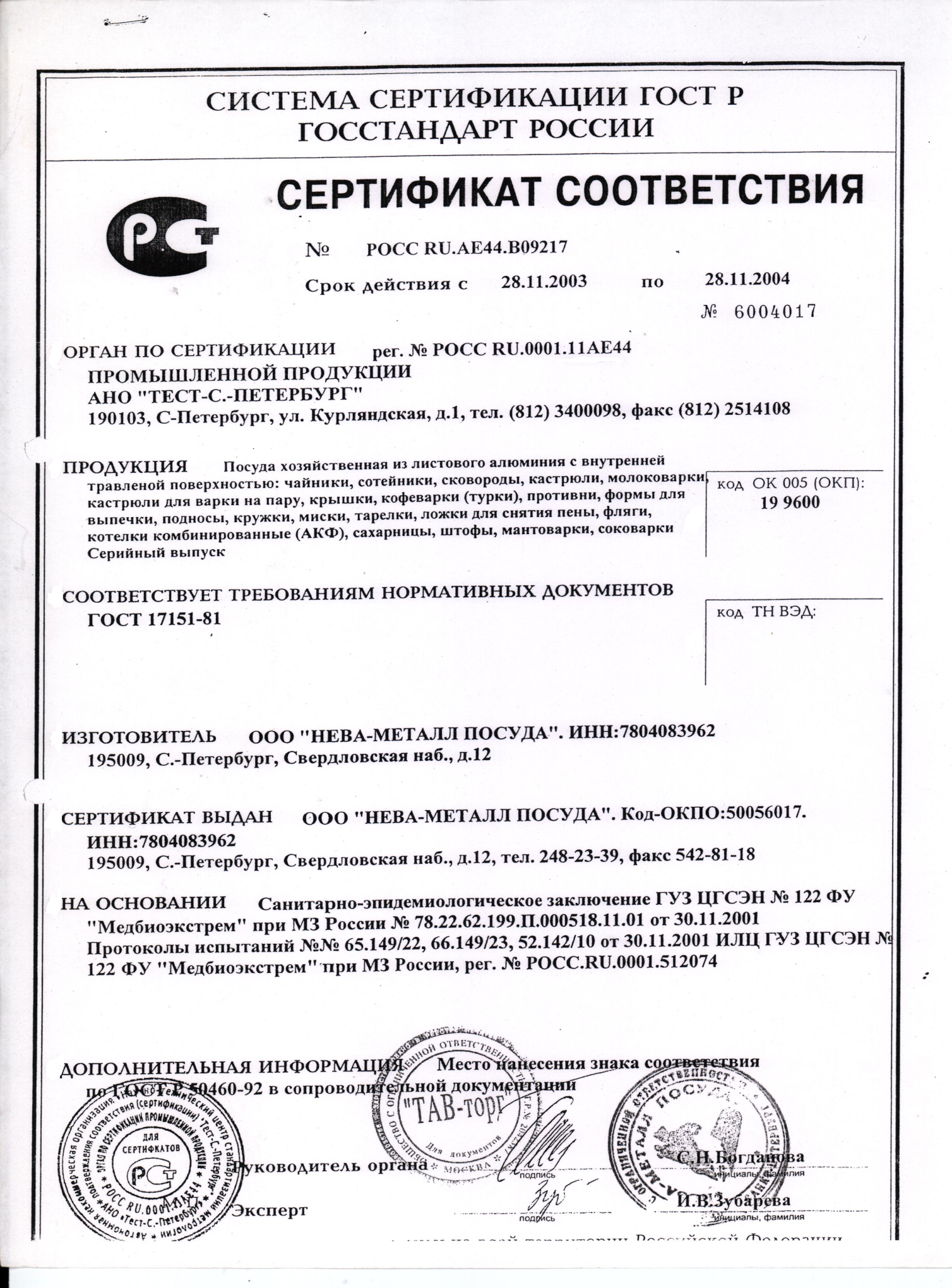 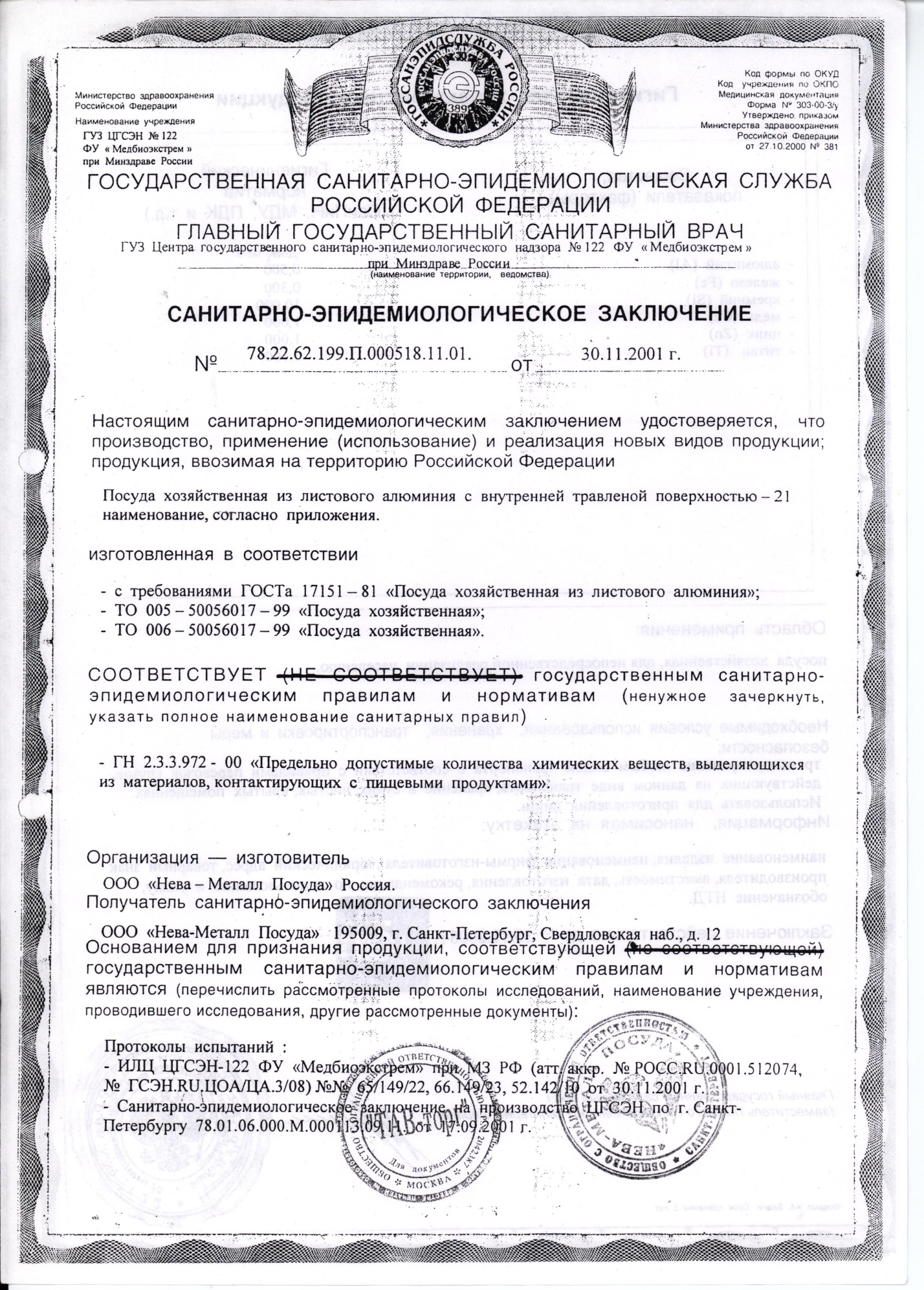 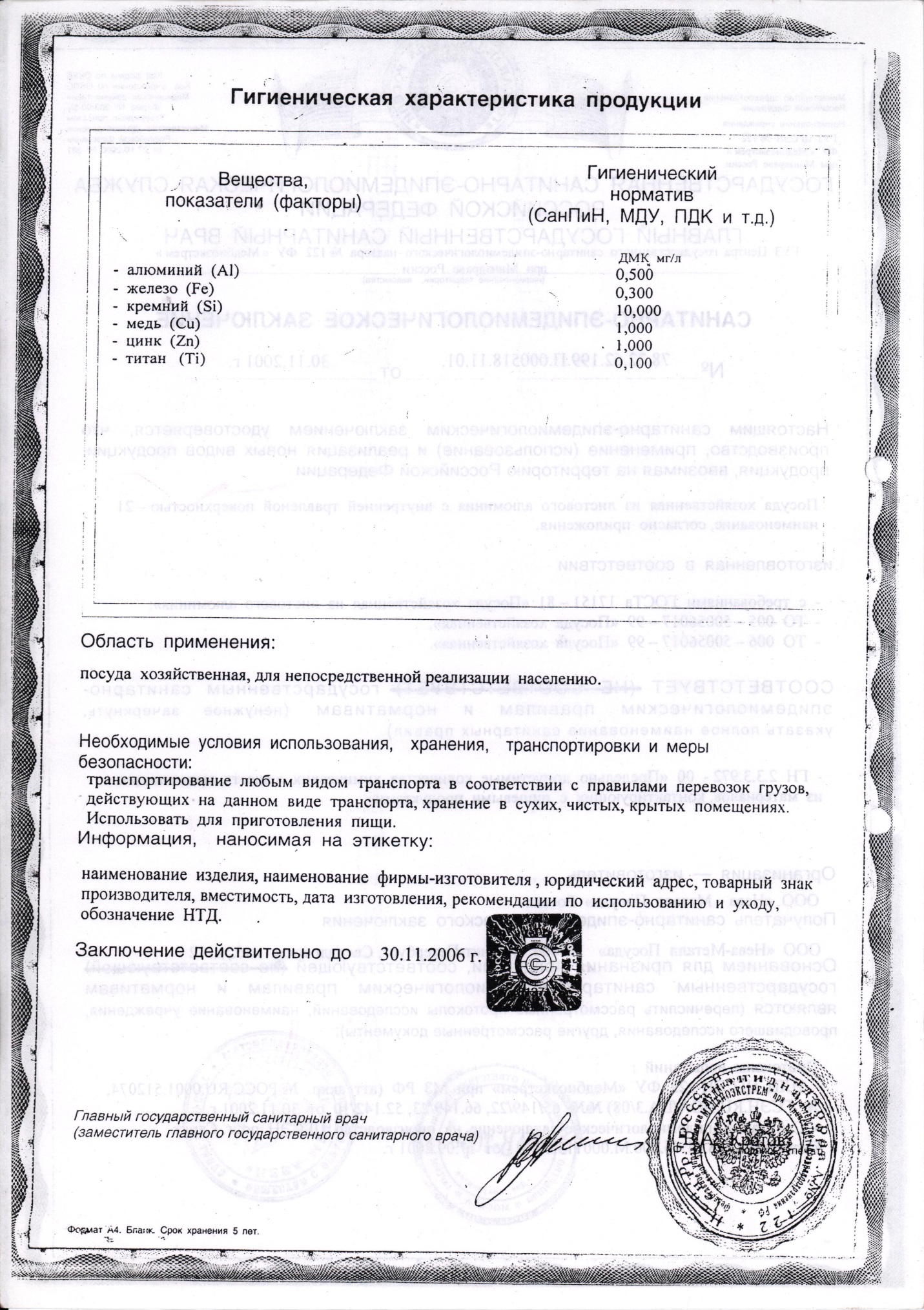 Бланки для заполненияВАРИАНТ 1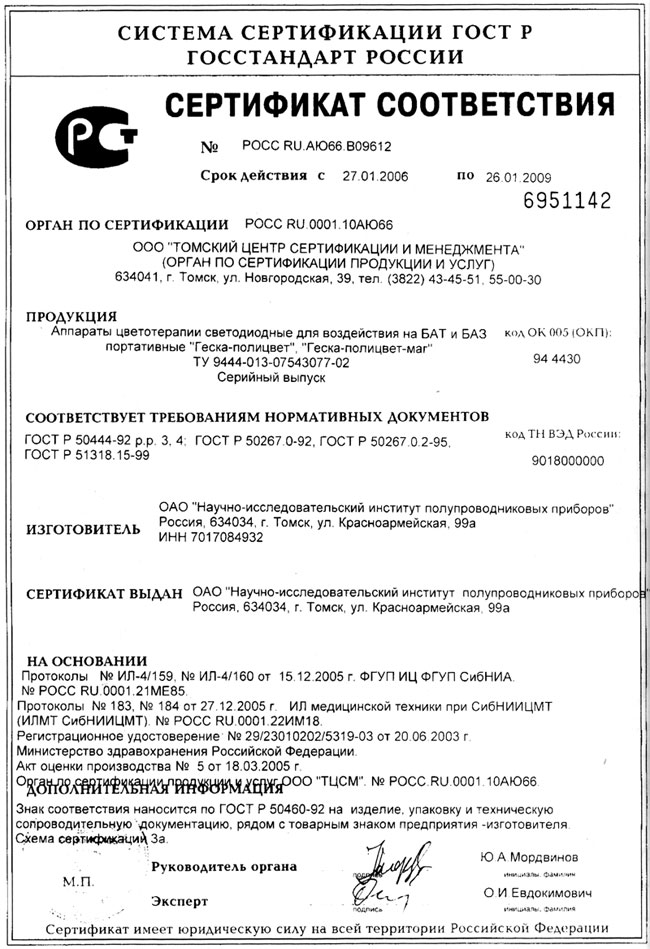 ВАРИАНТ 2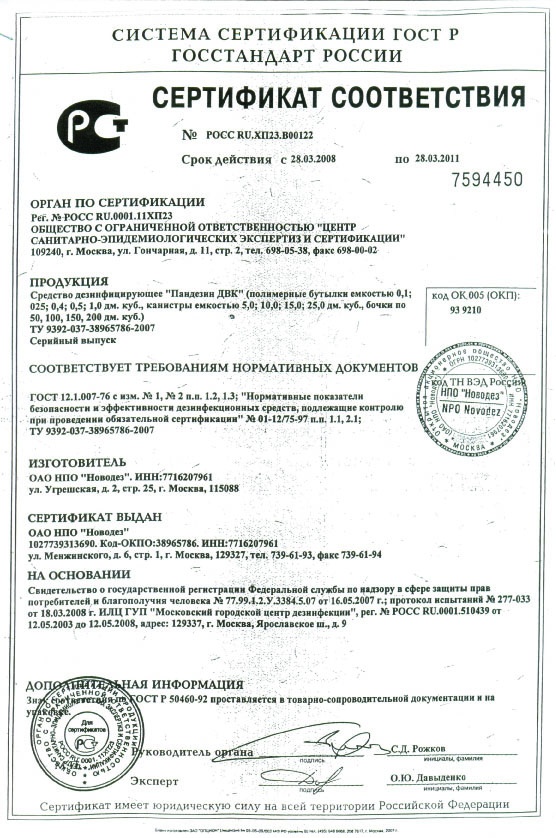 ВАРИАНТ 3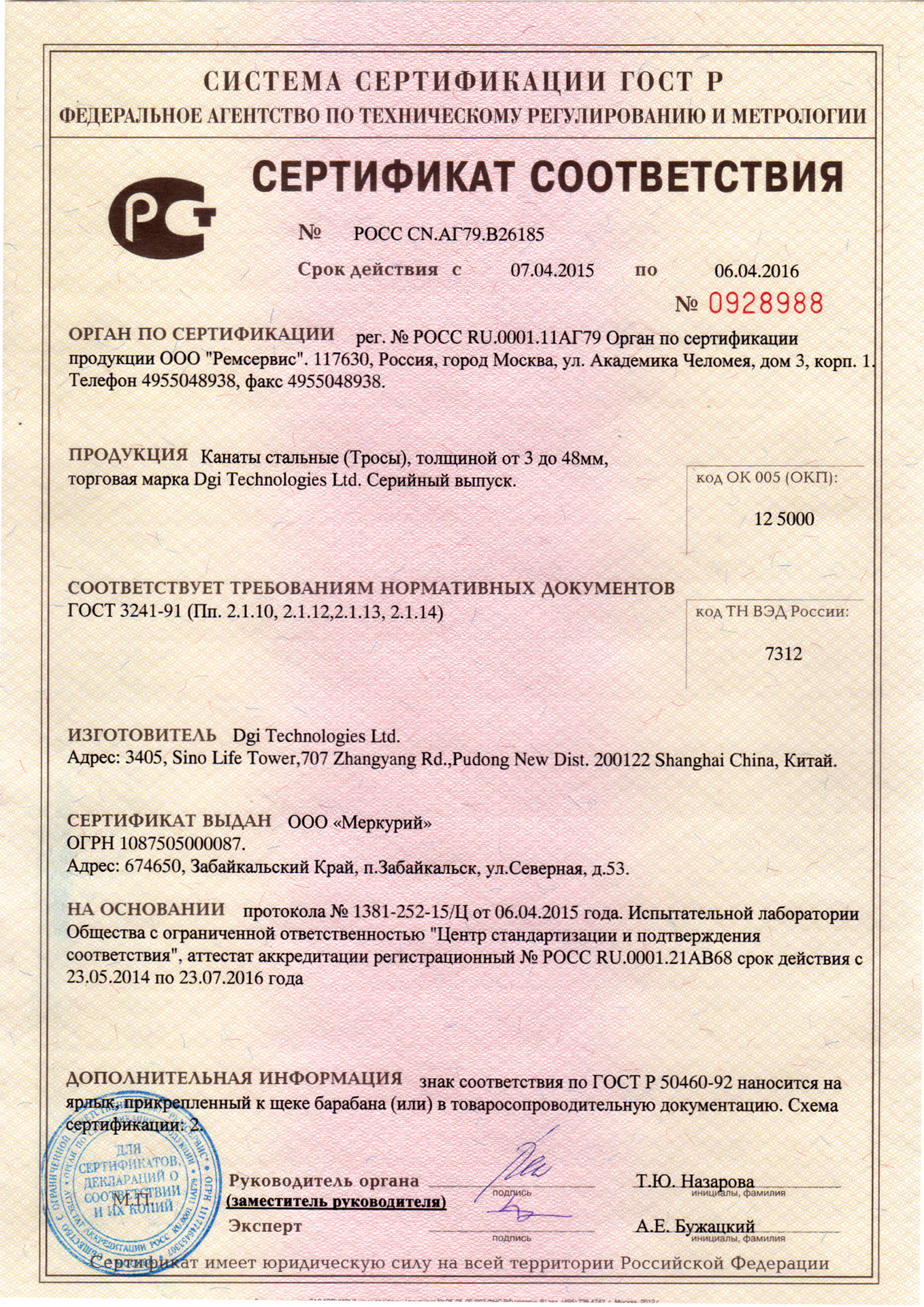 VII. Обобщение, вывод обучающихся или преподавателя по изученному материалуОбсуждение выполненного задания (проведение экспертизы сертификата соответствия), соответствующие выводы. VIII. Домашнее заданиеПользуясь учебником под редакцией Т.А. Качурина «Метрология и стандартизация» (стр. 89-95; стр. 116-119), конспектом лекции, интернет источниками выбрать любой сертификат соответствия на конкретную продукцию и провести экспертизу бланка сертификата соответствия, с последующим заключением. Оформить согласно ГОСТ ЕСКД 2.105 (титульный лист, содержание, используемые источники, всё содержимое вложить в файлы и закрепить в скоросшиватель)     IX. Выставление оценокX. Подведение итогов Практическое задание.Проведение экспертизы сертификата. Задание. Описать каждую позицию сертификата. В заключении сделать вывод, экспертную оценку. Описание и пример выполнения задания с образцом сертификата (санитарно – эпидемиологического заключения)Позиция 1 - регистрационный номер сертификата. В соответствии справилами с правилами ведения Государственного реестра.В структуру регистрационного номера входит пять элементов:                                                      POCC RU. АЕ44. В 09217                                                         (1)      (2)     (3)   (4)  (5)й	элемент является знаком регистрации в Государственном реестреРостехрегулирования России;й	элемент код страны расположения организации изготовителя данной продукции (RU- Россия);й	элемент код органа по сертификациий	элемент код типа объекта сертификациий	элемент номер объекта регистрации(пятиразрядный цифровой код).Позиция 2 - указывается срок действия сертификата, который устанавливается в соответствии с правилами и порядком сертификации однородной продукции.Срок действия с 28.11.2003г. по 28.11.2004г.28.11.2003г. - дата регистрации сертификата в Государственном реестре.Позиция 3 -регистрационный номер органа по сертификации по Государственному реестру, его наименование - в соответствии с аттестатом аккредитации, адрес, телефон и факс.ОРГАН ПО СЕРТИФИКАЦИИ per. № РОСС RU. 0001. 11 АЕ44Промышленной продукции АНО "ТЕСТ-С.-ПЕТЕРБУРГ"190103, С-Петербург, ул. курляндская, д.1, тел. (812) 3400098, факс (812)2514108В структуру регистрационного номера входит пять элементов:                                                          POCCRU. 0001. 11 АЕ44(1)     (2)    (3)   (4)   (5)й	элемент принадлежность к Российской Федерациий	место нахождения органа по сертификации (RU- Россия);й	элемент код национального органа, принявшего решение о внесении в Государственный реестр (ООО 1 - федеральное агентство по техническому регулированию и метрологии (Ростехрегулирование));й	элемент категория органа по сертификации (11 - орган по сертификации продукции);й	элемент буквенно-цифровой код конкретного органа по сертификации.Позиция 4 Указывается наименование, тип, марка продукции, обозначение стандарта, технических условий или иного документа по которому эта продукция выпускаетсяПРОДУКЦИЯ: Посуда хозяйственная из листового алюминия с внутреннейтравленой поверхностью: чайники, сотейники, сковороды, кастрюли, молоковарки, кастрюли для варки на пару, крышки, кофеварки (турки), противни, формы для выпечки, подносы, кружки, миски, тарелки, ложки для снятия пены, фляги, котелки комбинированные (АКФ), сахарницы, штофы, мантоварки, соковарки.Серийный выпускПозиция 5 - код продукции по Общероссийскому классификатору продукции (19 9600)Позиция 6 - обозначение нормативных документов, на соответствие которым проведена сертификация. Продукция сертифицирована не на всетребования нормативного документа, поэтому, указываются разделы или пункты, содержащие подтверждаемые требования:СООТВЕТСТВУЕТ ТРЕБОВАНИЯМ НОРМАТИВНЫХ ДОКУМЕНТОВ ГОСТ 17151-81Позиция 7- девятизначный код продукции по классификатору товарной номенклатуры внешней экономической деятельности (заполняется обязательно для импортируемой и экспортируемой продукции).Позиция 8 - указывается наименование организации, адрес, телефон, факс юридического лица и другие реквизиты:ИЗГОТОВИТЕЛЬ: ООО "НЕВА - МЕТАЛЛ ПОСУДА". ИНН: 7804083962195009, С-Петербург, Свердловская наб., д. 12Позиция 9 - полный юридический адрес юридического лица, которому выдан сертификат соответствияСЕРТИФИКАТ ВЫДАН: ООО "НЕВА - МЕТАЛЛ ПОСУДА".Код- ОКПО: 50056017 ИНН: 7804083962195009, С-Петербург, Свердловская наб., д. 12 тел. 248-23-39,факс 542-81-18Позиция 10 - в данной позиции указаны документы, на основании которых, органом по сертификации выдан сертификатНА ОСНОВАНИИ Санитарно-эпидемиологическое заключение ГУЗ ЦГСЭН № 122 ФУ "Медбиоэкстрем" при М3 России №78.22.62.199.П.000518.11.01 от 30.11.2001г.Протоколы испытаний №№ 65.149/22, 66.149/23, 52.142/10 от 30.11.2001 ИЛЦ ГУЗ ЦГСЭН № 122 ФУ "Медбиоэкстрем" при М3 России, per. № POCC.RU.0001.512074Позиция 11 - в данной позиции указываются место знака соответствия, внешние идентификационные признаки, вид тары, упаковки, нанесенные на них сведения, указывается схема сертификации:ДОПОЛНИТЕЛЬНАЯ ИНФОРМАЦИЯ Место нанесение знака соответствия по ГОСТ Р 50460-92 в сопроводительной документацииПозиция 12 -подпись, инициалы, фамилия руководителя органа, выдавшего сертификат, и эксперта, проводившего сертификацию, печать органа по сертификации.Руководитель органа	С.Н. БогдановаЭксперт	И.В. Зубарева